российская федерацияАДМИНИСТРАЦИЯ ДУБРОВСКОЕО РАЙОНАПОСТАНОВЛЕНИЕот 10.06.2013 г. № 284 п. Дубровка«Об установлении платы за коммунальные услуги для населения военного городка п.Сеща на 2013 год»В соответствии с Жилищным кодексом Российской Федерации от 29.12.2004г № 188-ФЗ, постановлениями Правительства РФ от 13.08.2006г № 491 и от 06.05.2011г. № 354 и решением Дубровского районного Совета народных депутатов от 19.12.2012г. № 87 «О приеме полномочий по решению вопросов местного значения»ПОСТАНОВЛЯЮ:Отделу экономики администрации района (Разикова Г.Я.) в соответствии с нормативными актами, принятыми органами регулирования субъекта (нормативами потребления коммунальных услуг и тарифами на коммунальные услуги), произвести необходимые расчеты по установлению размера платы за коммунальные услуги для населения и направить их для применения организациями коммунального комплекса с 1 июля 2013 года.Признать утратившими силу постановления администрации района № 374 от 25.06.2012 г., № 702 от 29.11.2012г.Контроль за исполнением данного постановления возложить на отдел экономики администрации района (Разикова Г.Я).Опубликовать данное постановление в районной газете «Знамя труда».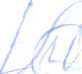 